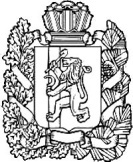 НИЖНЕИНГАШСКИЙ ПОСЕЛКОВЫЙ СОВЕТ ДЕПУТАТОВНИЖНЕИНГАШСКОГО РАЙОНАКРАСНОЯРСКОГО КРАЯРЕШЕНИЕ-.-.2021г.                             пгт Нижний Ингаш            	 	         №проектО внесении изменения в Решение Нижнеингашского поселкового Совета депутатов от 07.08.2018 г. №31-163 «Об  утверждении Положения об  организации и     проведении   публичных    слушаний   по проектам в области  градостроительной   деятельности в муниципальном образовании  посёлок Нижний Ингаш»В соответствии с Федеральным законом от 31.07.2020 №264-ФЗ «О внесении изменений в Градостроительный кодекс Российской Федерации и отдельные законодательные акты Российской Федерации», руководствуясь  статьей 33.1 Устава посёлка Нижний Ингаш Нижнеингашского района Красноярского края, Нижнеингашский поселковый Совет депутатов, РЕШИЛ:1. В пункте 5.2. Положения к Решению Нижнеингашского поселкового Совета депутатов от 07.08.2018 №31-163 «Об  утверждении Положения об  организации и     проведении   публичных    слушаний   по проектам в области  градостроительной деятельности в муниципальном образовании  посёлок Нижний Ингаш» подпункт 5.2.3 читать в новой редакции:«5.2.3. В случае, указанном в части 7.1. статьи 25 Градостроительного кодекса Российской Федерации, срок проведения публичных слушаний по проекту, предусматривающему внесение изменений в генеральный план, с момента оповещения жителей посёлка Нижний Ингаш о проведении таких публичных слушаний до дня опубликования заключения о результатах таких публичных слушаний не может быть менее одного месяца и более двух.»2. Контроль за исполнением настоящего решения оставляю за собой.3. Решение вступает с силу после официального опубликования в периодическом печатном средстве массовой информации «Вестник муниципального образования посёлок Нижний Ингаш».ПредседательСовета депутатов                                                                        С.В.Чупина  Глава поселка Нижний Ингаш                                                  Б.И.Гузей